For the purpose of national external moderation:only six WORD templates are required where availablesamples are not required to be randomly selectedthere should be one each of N, A, M, E and up to 2 othersdescriptions of evidence and explanations of judgements are not required for all other students, and a spreadsheet may be used.			Alternative Evidence Gathering Template – Internal AssessmentAlternative Evidence Gathering Template – Internal AssessmentAlternative Evidence Gathering Template – Internal AssessmentAlternative Evidence Gathering Template – Internal AssessmentAlternative Evidence Gathering Template – Internal AssessmentAlternative Evidence Gathering Template – Internal AssessmentAlternative Evidence Gathering Template – Internal AssessmentAlternative Evidence Gathering Template – Internal AssessmentAlternative Evidence Gathering Template – Internal AssessmentAlternative Evidence Gathering Template – Internal AssessmentAlternative Evidence Gathering Template – Internal AssessmentAlternative Evidence Gathering Template – Internal AssessmentAlternative Evidence Gathering Template – Internal AssessmentAlternative Evidence Gathering Template – Internal AssessmentAlternative Evidence Gathering Template – Internal AssessmentAlternative Evidence Gathering Template – Internal Assessment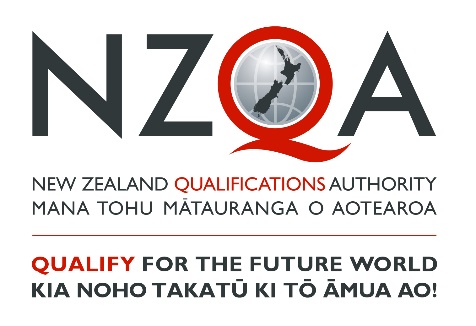 These templates must only be used to record student achievement and report results where remote assessment is the only practical option and the collection of direct assessment evidence from students has not been at all possible. ‘Alternative Evidence’ is student evidence for internally assessed standards that has been seen or heard within the teaching and learning programme. These templates do not signal a reduction in what is accepted for each grade, but rather a means of summarising evidence for reporting. These templates must be viewed in conjunction with the standard and assessment advice forwarded to schools to ensure that valid, credible and reliable assessment and learning has occurred before the standard is awarded. While physical evidence of student work does not need to be attached, the assessor decisions made must also be verified internally before reporting results.These templates must only be used to record student achievement and report results where remote assessment is the only practical option and the collection of direct assessment evidence from students has not been at all possible. ‘Alternative Evidence’ is student evidence for internally assessed standards that has been seen or heard within the teaching and learning programme. These templates do not signal a reduction in what is accepted for each grade, but rather a means of summarising evidence for reporting. These templates must be viewed in conjunction with the standard and assessment advice forwarded to schools to ensure that valid, credible and reliable assessment and learning has occurred before the standard is awarded. While physical evidence of student work does not need to be attached, the assessor decisions made must also be verified internally before reporting results.These templates must only be used to record student achievement and report results where remote assessment is the only practical option and the collection of direct assessment evidence from students has not been at all possible. ‘Alternative Evidence’ is student evidence for internally assessed standards that has been seen or heard within the teaching and learning programme. These templates do not signal a reduction in what is accepted for each grade, but rather a means of summarising evidence for reporting. These templates must be viewed in conjunction with the standard and assessment advice forwarded to schools to ensure that valid, credible and reliable assessment and learning has occurred before the standard is awarded. While physical evidence of student work does not need to be attached, the assessor decisions made must also be verified internally before reporting results.These templates must only be used to record student achievement and report results where remote assessment is the only practical option and the collection of direct assessment evidence from students has not been at all possible. ‘Alternative Evidence’ is student evidence for internally assessed standards that has been seen or heard within the teaching and learning programme. These templates do not signal a reduction in what is accepted for each grade, but rather a means of summarising evidence for reporting. These templates must be viewed in conjunction with the standard and assessment advice forwarded to schools to ensure that valid, credible and reliable assessment and learning has occurred before the standard is awarded. While physical evidence of student work does not need to be attached, the assessor decisions made must also be verified internally before reporting results.These templates must only be used to record student achievement and report results where remote assessment is the only practical option and the collection of direct assessment evidence from students has not been at all possible. ‘Alternative Evidence’ is student evidence for internally assessed standards that has been seen or heard within the teaching and learning programme. These templates do not signal a reduction in what is accepted for each grade, but rather a means of summarising evidence for reporting. These templates must be viewed in conjunction with the standard and assessment advice forwarded to schools to ensure that valid, credible and reliable assessment and learning has occurred before the standard is awarded. While physical evidence of student work does not need to be attached, the assessor decisions made must also be verified internally before reporting results.These templates must only be used to record student achievement and report results where remote assessment is the only practical option and the collection of direct assessment evidence from students has not been at all possible. ‘Alternative Evidence’ is student evidence for internally assessed standards that has been seen or heard within the teaching and learning programme. These templates do not signal a reduction in what is accepted for each grade, but rather a means of summarising evidence for reporting. These templates must be viewed in conjunction with the standard and assessment advice forwarded to schools to ensure that valid, credible and reliable assessment and learning has occurred before the standard is awarded. While physical evidence of student work does not need to be attached, the assessor decisions made must also be verified internally before reporting results.These templates must only be used to record student achievement and report results where remote assessment is the only practical option and the collection of direct assessment evidence from students has not been at all possible. ‘Alternative Evidence’ is student evidence for internally assessed standards that has been seen or heard within the teaching and learning programme. These templates do not signal a reduction in what is accepted for each grade, but rather a means of summarising evidence for reporting. These templates must be viewed in conjunction with the standard and assessment advice forwarded to schools to ensure that valid, credible and reliable assessment and learning has occurred before the standard is awarded. While physical evidence of student work does not need to be attached, the assessor decisions made must also be verified internally before reporting results.These templates must only be used to record student achievement and report results where remote assessment is the only practical option and the collection of direct assessment evidence from students has not been at all possible. ‘Alternative Evidence’ is student evidence for internally assessed standards that has been seen or heard within the teaching and learning programme. These templates do not signal a reduction in what is accepted for each grade, but rather a means of summarising evidence for reporting. These templates must be viewed in conjunction with the standard and assessment advice forwarded to schools to ensure that valid, credible and reliable assessment and learning has occurred before the standard is awarded. While physical evidence of student work does not need to be attached, the assessor decisions made must also be verified internally before reporting results.These templates must only be used to record student achievement and report results where remote assessment is the only practical option and the collection of direct assessment evidence from students has not been at all possible. ‘Alternative Evidence’ is student evidence for internally assessed standards that has been seen or heard within the teaching and learning programme. These templates do not signal a reduction in what is accepted for each grade, but rather a means of summarising evidence for reporting. These templates must be viewed in conjunction with the standard and assessment advice forwarded to schools to ensure that valid, credible and reliable assessment and learning has occurred before the standard is awarded. While physical evidence of student work does not need to be attached, the assessor decisions made must also be verified internally before reporting results.These templates must only be used to record student achievement and report results where remote assessment is the only practical option and the collection of direct assessment evidence from students has not been at all possible. ‘Alternative Evidence’ is student evidence for internally assessed standards that has been seen or heard within the teaching and learning programme. These templates do not signal a reduction in what is accepted for each grade, but rather a means of summarising evidence for reporting. These templates must be viewed in conjunction with the standard and assessment advice forwarded to schools to ensure that valid, credible and reliable assessment and learning has occurred before the standard is awarded. While physical evidence of student work does not need to be attached, the assessor decisions made must also be verified internally before reporting results.These templates must only be used to record student achievement and report results where remote assessment is the only practical option and the collection of direct assessment evidence from students has not been at all possible. ‘Alternative Evidence’ is student evidence for internally assessed standards that has been seen or heard within the teaching and learning programme. These templates do not signal a reduction in what is accepted for each grade, but rather a means of summarising evidence for reporting. These templates must be viewed in conjunction with the standard and assessment advice forwarded to schools to ensure that valid, credible and reliable assessment and learning has occurred before the standard is awarded. While physical evidence of student work does not need to be attached, the assessor decisions made must also be verified internally before reporting results.These templates must only be used to record student achievement and report results where remote assessment is the only practical option and the collection of direct assessment evidence from students has not been at all possible. ‘Alternative Evidence’ is student evidence for internally assessed standards that has been seen or heard within the teaching and learning programme. These templates do not signal a reduction in what is accepted for each grade, but rather a means of summarising evidence for reporting. These templates must be viewed in conjunction with the standard and assessment advice forwarded to schools to ensure that valid, credible and reliable assessment and learning has occurred before the standard is awarded. While physical evidence of student work does not need to be attached, the assessor decisions made must also be verified internally before reporting results.These templates must only be used to record student achievement and report results where remote assessment is the only practical option and the collection of direct assessment evidence from students has not been at all possible. ‘Alternative Evidence’ is student evidence for internally assessed standards that has been seen or heard within the teaching and learning programme. These templates do not signal a reduction in what is accepted for each grade, but rather a means of summarising evidence for reporting. These templates must be viewed in conjunction with the standard and assessment advice forwarded to schools to ensure that valid, credible and reliable assessment and learning has occurred before the standard is awarded. While physical evidence of student work does not need to be attached, the assessor decisions made must also be verified internally before reporting results.These templates must only be used to record student achievement and report results where remote assessment is the only practical option and the collection of direct assessment evidence from students has not been at all possible. ‘Alternative Evidence’ is student evidence for internally assessed standards that has been seen or heard within the teaching and learning programme. These templates do not signal a reduction in what is accepted for each grade, but rather a means of summarising evidence for reporting. These templates must be viewed in conjunction with the standard and assessment advice forwarded to schools to ensure that valid, credible and reliable assessment and learning has occurred before the standard is awarded. While physical evidence of student work does not need to be attached, the assessor decisions made must also be verified internally before reporting results.These templates must only be used to record student achievement and report results where remote assessment is the only practical option and the collection of direct assessment evidence from students has not been at all possible. ‘Alternative Evidence’ is student evidence for internally assessed standards that has been seen or heard within the teaching and learning programme. These templates do not signal a reduction in what is accepted for each grade, but rather a means of summarising evidence for reporting. These templates must be viewed in conjunction with the standard and assessment advice forwarded to schools to ensure that valid, credible and reliable assessment and learning has occurred before the standard is awarded. While physical evidence of student work does not need to be attached, the assessor decisions made must also be verified internally before reporting results.These templates must only be used to record student achievement and report results where remote assessment is the only practical option and the collection of direct assessment evidence from students has not been at all possible. ‘Alternative Evidence’ is student evidence for internally assessed standards that has been seen or heard within the teaching and learning programme. These templates do not signal a reduction in what is accepted for each grade, but rather a means of summarising evidence for reporting. These templates must be viewed in conjunction with the standard and assessment advice forwarded to schools to ensure that valid, credible and reliable assessment and learning has occurred before the standard is awarded. While physical evidence of student work does not need to be attached, the assessor decisions made must also be verified internally before reporting results.Student IDStudent IDStudent 1Student 1Student 1Student 1Student 1Student 1Student 1Student 1Student 1Student 1Student 1SubjectEnglishEnglishLevel2NotesNotesStandard No.9110291102Version2Standard TitleStandard TitleConstruct and deliver a crafted and controlled oral text Construct and deliver a crafted and controlled oral text Construct and deliver a crafted and controlled oral text Construct and deliver a crafted and controlled oral text Construct and deliver a crafted and controlled oral text Construct and deliver a crafted and controlled oral text Construct and deliver a crafted and controlled oral text Construct and deliver a crafted and controlled oral text Construct and deliver a crafted and controlled oral text Construct and deliver a crafted and controlled oral text Construct and deliver a crafted and controlled oral text Construct and deliver a crafted and controlled oral text Construct and deliver a crafted and controlled oral text Construct and deliver a crafted and controlled oral text Credits3AchievedAchievedAchievedAchievedAchievedAchievedAchievedAchievedAchievedMeritMeritMeritMeritMeritMeritExcellenceExcellenceExcellence* Construct and deliver a crafted and controlled oral text which develops, sustains, and structure ideas.* Construct and deliver a crafted and controlled oral text using oral language features appropriate to audience and purpose to create effects. * Construct and deliver a crafted and controlled oral text which develops, sustains, and structure ideas.* Construct and deliver a crafted and controlled oral text using oral language features appropriate to audience and purpose to create effects. * Construct and deliver a crafted and controlled oral text which develops, sustains, and structure ideas.* Construct and deliver a crafted and controlled oral text using oral language features appropriate to audience and purpose to create effects. * Construct and deliver a crafted and controlled oral text which develops, sustains, and structure ideas.* Construct and deliver a crafted and controlled oral text using oral language features appropriate to audience and purpose to create effects. * Construct and deliver a crafted and controlled oral text which develops, sustains, and structure ideas.* Construct and deliver a crafted and controlled oral text using oral language features appropriate to audience and purpose to create effects. * Construct and deliver a crafted and controlled oral text which develops, sustains, and structure ideas.* Construct and deliver a crafted and controlled oral text using oral language features appropriate to audience and purpose to create effects. * Construct and deliver a crafted and controlled oral text which develops, sustains, and structure ideas.* Construct and deliver a crafted and controlled oral text using oral language features appropriate to audience and purpose to create effects. * Construct and deliver a crafted and controlled oral text which develops, sustains, and structure ideas.* Construct and deliver a crafted and controlled oral text using oral language features appropriate to audience and purpose to create effects. * Construct and deliver a crafted and controlled oral text which develops, sustains, and structure ideas.* Construct and deliver a crafted and controlled oral text using oral language features appropriate to audience and purpose to create effects. * Construct and deliver a crafted and controlled oral text which develops, sustains, and structures ideas convincingly. * Construct and deliver crafted and controlled oral text using oral language features appropriate to audience and purpose to create convincing effects. * Construct and deliver a crafted and controlled oral text which develops, sustains, and structures ideas convincingly. * Construct and deliver crafted and controlled oral text using oral language features appropriate to audience and purpose to create convincing effects. * Construct and deliver a crafted and controlled oral text which develops, sustains, and structures ideas convincingly. * Construct and deliver crafted and controlled oral text using oral language features appropriate to audience and purpose to create convincing effects. * Construct and deliver a crafted and controlled oral text which develops, sustains, and structures ideas convincingly. * Construct and deliver crafted and controlled oral text using oral language features appropriate to audience and purpose to create convincing effects. * Construct and deliver a crafted and controlled oral text which develops, sustains, and structures ideas convincingly. * Construct and deliver crafted and controlled oral text using oral language features appropriate to audience and purpose to create convincing effects. * Construct and deliver a crafted and controlled oral text which develops, sustains, and structures ideas convincingly. * Construct and deliver crafted and controlled oral text using oral language features appropriate to audience and purpose to create convincing effects. * Construct and deliver crafted and controlled oral text which develops, sustains, and structures ideas effectively. * Construct and deliver crafted and controlled oral text using oral language features appropriate to audience and purpose to command attention. * Construct and deliver crafted and controlled oral text which develops, sustains, and structures ideas effectively. * Construct and deliver crafted and controlled oral text using oral language features appropriate to audience and purpose to command attention. * Construct and deliver crafted and controlled oral text which develops, sustains, and structures ideas effectively. * Construct and deliver crafted and controlled oral text using oral language features appropriate to audience and purpose to command attention. Key requirements (list):Key requirements (list):Key requirements (list):Key requirements (list):Key requirements (list):Key requirements (list):AAAMMMEDescribe or attach the evidence considered. 	Describe or attach the evidence considered. 	Describe or attach the evidence considered. 	Explain how the judgement was made.Explain how the judgement was made.Oral text is primarily spoken in English. Oral text is primarily spoken in English. Oral text is primarily spoken in English. Oral text is primarily spoken in English. Oral text is primarily spoken in English. Oral text is primarily spoken in English. The oral text type is appropriate, e.g. recorded presentation aimed at a YouTube audience, podcast, etc. The oral text type is appropriate, e.g. recorded presentation aimed at a YouTube audience, podcast, etc. The oral text type is appropriate, e.g. recorded presentation aimed at a YouTube audience, podcast, etc. The oral text type is appropriate, e.g. recorded presentation aimed at a YouTube audience, podcast, etc. The oral text type is appropriate, e.g. recorded presentation aimed at a YouTube audience, podcast, etc. The oral text type is appropriate, e.g. recorded presentation aimed at a YouTube audience, podcast, etc. Builds on sustained ideas and makes connections between those ideas. Builds on sustained ideas and makes connections between those ideas. Builds on sustained ideas and makes connections between those ideas. Builds on sustained ideas and makes connections between those ideas. Builds on sustained ideas and makes connections between those ideas. Builds on sustained ideas and makes connections between those ideas. Deliberate and appropriate use of oral language features to create meaning and effects. Deliberate and appropriate use of oral language features to create meaning and effects. Deliberate and appropriate use of oral language features to create meaning and effects. Deliberate and appropriate use of oral language features to create meaning and effects. Deliberate and appropriate use of oral language features to create meaning and effects. Deliberate and appropriate use of oral language features to create meaning and effects. Builds, sustains and structures reasoned, clear and relevant ideas. Builds, sustains and structures reasoned, clear and relevant ideas. Builds, sustains and structures reasoned, clear and relevant ideas. Builds, sustains and structures reasoned, clear and relevant ideas. Builds, sustains and structures reasoned, clear and relevant ideas. Builds, sustains and structures reasoned, clear and relevant ideas. Deliberate and appropriate use of oral language features to create meaning, effects and audience interest. Deliberate and appropriate use of oral language features to create meaning, effects and audience interest. Deliberate and appropriate use of oral language features to create meaning, effects and audience interest. Deliberate and appropriate use of oral language features to create meaning, effects and audience interest. Deliberate and appropriate use of oral language features to create meaning, effects and audience interest. Deliberate and appropriate use of oral language features to create meaning, effects and audience interest. Builds, sustains and structures ideas that are insightful and/or original.  Builds, sustains and structures ideas that are insightful and/or original.  Builds, sustains and structures ideas that are insightful and/or original.  Builds, sustains and structures ideas that are insightful and/or original.  Builds, sustains and structures ideas that are insightful and/or original.  Builds, sustains and structures ideas that are insightful and/or original.  Sustained, confident and articulate use of oral language features to create meaning, effects and audience engagement. Sustained, confident and articulate use of oral language features to create meaning, effects and audience engagement. Sustained, confident and articulate use of oral language features to create meaning, effects and audience engagement. Sustained, confident and articulate use of oral language features to create meaning, effects and audience engagement. Sustained, confident and articulate use of oral language features to create meaning, effects and audience engagement. Sustained, confident and articulate use of oral language features to create meaning, effects and audience engagement. Sufficiency statementSufficiency statementSufficiency statementSufficiency statementSufficiency statementSufficiency statementSufficiency statementSufficiency statementSufficiency statementSufficiency statementSufficiency statementSufficiency statementSufficiency statementInternal Verification Internal Verification Internal Verification Internal Verification Internal Verification AchievementAll of A must be ticked All of A must be ticked All of A must be ticked All of A must be ticked All of A must be ticked All of A must be ticked All of A must be ticked All of A must be ticked All of A must be ticked All of A must be ticked All of A must be ticked All of A must be ticked Assessor:                                              Date: 	Assessor:                                              Date: 	Assessor:                                              Date: 	Assessor:                                              Date: 	Assessor:                                              Date: 	MeritAll of A and M must be ticked All of A and M must be ticked All of A and M must be ticked All of A and M must be ticked All of A and M must be ticked All of A and M must be ticked All of A and M must be ticked All of A and M must be ticked All of A and M must be ticked All of A and M must be ticked All of A and M must be ticked All of A and M must be ticked Verifier:                                                  Date: 	Verifier:                                                  Date: 	Verifier:                                                  Date: 	Verifier:                                                  Date: 	Verifier:                                                  Date: 	ExcellenceAll of A and M and E must be ticked All of A and M and E must be ticked All of A and M and E must be ticked All of A and M and E must be ticked All of A and M and E must be ticked All of A and M and E must be ticked All of A and M and E must be ticked All of A and M and E must be ticked All of A and M and E must be ticked All of A and M and E must be ticked All of A and M and E must be ticked All of A and M and E must be ticked Verifier’s school: 	Verifier’s school: 	Verifier’s school: 	Verifier’s school: 	Verifier’s school: 	MARK OVERALL GRADEMARK OVERALL GRADEMARK OVERALL GRADEN A A A A M M M E E Comments: 	Comments: 	Comments: 	Comments: 	Comments: 	